Kegiatan ini bertujuan untuk menguji penguasaan materi tentang kalimat deklaratif, interogatif, imperatif, dan interjektif. Kerjakanlah latihan berikut menggunakan kata-kata sendiri dengan mengacu pada sumber materi dan hasil perkuliahan!Tulislah 3 contoh kalimat deklaratif!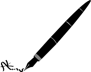 ........................................................................................................................................................................................................................................................................................................................................................................................................................................................................................................Tulislah 3 contoh kalimat introgatif!........................................................................................................................................................................................................................................................................................................................................................................................................................................................................................................Tulislah 3 contoh kalimat imperatif!........................................................................................................................................................................................................................................................................................................................................................................................................................................................................................................Tulislah 3 contoh kalimat interjektif!........................................................................................................................................................................................................................................................................................................................................................................................................................................................................................................